Elections Board AgendaAssociated Students 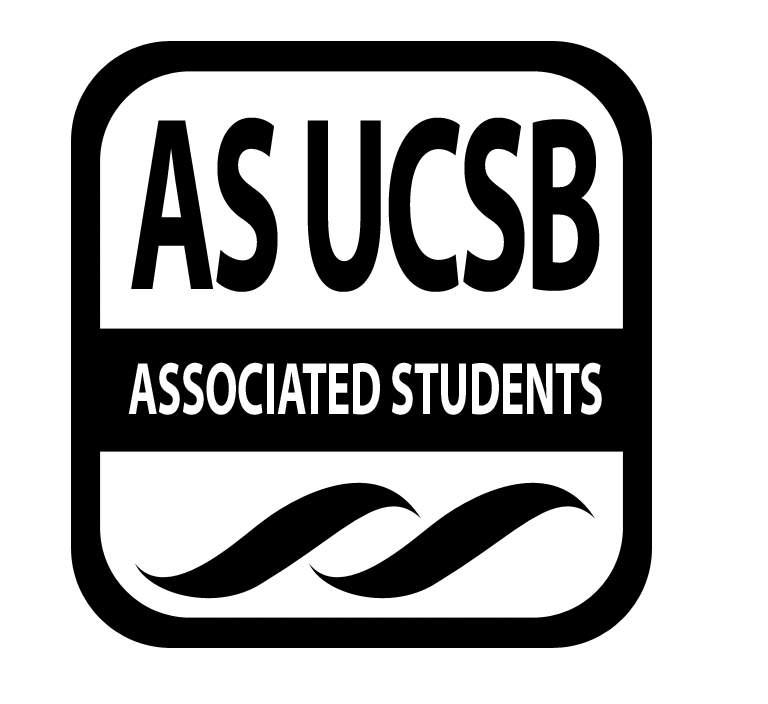 11/22/19, 9:45 AMCABCALL TO ORDER by Davis Quan at 9:56 AMA. ATTENDANCEB. DISCUSSION ITEMSB.1. Fee InitiativesDavis: We’ve been contacted by three different groups for potential new student fee initiatives for this year. The thing me and Ruth has been talking about is that there’s a lot of money in Finance & Business that they could delegate to their groups that would be equal to the amount of money they want for their group. Cindy told us this. Finance & Business has money in their budget and these groups could easily ask.Davis: Also, like we discussed last week, we want to put two clauses in Elections Code. The first one says that a group must be around for 2 or more years before they can put a new fee up. The second one says that if a group went out for a fee and gets rejected, they cannot go for another one for another 2 full school years. So say a group goes for a fee in Spring 2020 and it doesn’t work. In that case if they wanted another fee, it would be at least Spring 2023.Andrew: Full support.Kevin: The language for everything needs to be very clear.Davis: If a BCU asks for money for a project and they fail, can they come next year and ask for a fee for a different project?Wessal: No.Andrew: No.Davis: I agree that the language needs to be clear. Would that rule be by org or beneficiary?Kevin: Beneficiary.Kevin: We were also talking about the process of collecting signatures for fees. Davis: For a past fee, there was a group that got UCen staff to help get signatures and they put signature spaces near AS spaces like the food bank. Who should be able to collect signatures, and when?Kevin: There shouldn’t be paid staff at least.Davis: Also, one year someone went out to Isla Vista at night to campaign. Andrew: That’s not helpful anyways. With limited resources, going out there to get signatures isn’t an effective use of your time.Kevin: Yes, some students in IV are CC students who can’t sign anyways.Wessal: Yea, you’d just want to go to the Arbor instead. How do you know who is UCSB or CC?Kevin: Perm number when you sign.Davis: For the location limit, are we cool with just no AS spaces and no classes?All: Yes.Davis: Should we do a time limit, say 8AM to 8PM only?Andrew: I don’t think that’s necessary.Wessal: That’s fair, you could just limit it to where it’s happening.Davis: Ok, the question about paying volunteers?Kevin: No paid volunteers.Andrew: What about if you give t-shirts and food to your volunteers, would that be fine?Kevin: I would say so.B.2. Spring ElectionDavis: We need to pass some money for Elections planning. Elections buys small items like buttons, pins and t-shirts and we need to start planning advertising which will begin in Winter quarter. It is more than likely we won’t spend all of this in the planning period but we should allocate it.Motion to allocate $1,000 for Elections planningFirst/Second: Esber/YanVote: 2-0 to APPROVE, no abstentionsB.3. FundraisingKevin: Do you still want to add that clause on fundraising?Davis: We will definitely talk about it. What were the numbers for this again?Andrew: The current budget is $6,000. The proposal two meetings ago was a decreased number if it’s a small party and $6,500 if a party has a full slate.Kevin: Which would probably never happen (full slate).Wessal: Why is it $6,000/6,500?Andrew: 200*25+250*4 was probably close to the original calculation for the $6,000 number.Davis: If a party has a lower slate do we cap it at a lower number or do we give them a full budget?Kevin: Lower. What if a party has only 10 candidates, it doesn’t make sense for them to spend $6,000. Davis: What about limiting by category, for example a certain amount for fundraising, a certain amount for contributions, and again for donations?Andrew: I don’t like the line item limits. I think it’s just confusing and all it does is make things harder for the party leaders. I like the ratio better because I think that’s an actual hole in the code if that’s a thing. Davis: So we’re liking the ratio idea.All: Yes.Davis: Are we still keeping the cap at $6,000 or $6,500.Andrew: If it’s $6,000 for a max slate just keep it at that.Davis: So, 25 candidates would give the party a maximum of $5,500, 20 would be $5,000, 15 would be $4,500, 10 would be $4,000, 5 would be $3,500.Wessal: Sounds good.Davis: We’re out of time again but this was a great discussion. Have a great break everyone.MEETING ADJOURNED by Davis Quan at 10:45 AMNameNote:NameNote:Davis Quan(Chair)PresentRuth Garcia Guevara(Advisor)AbsentAndrew YanPresentKendra Sandoval(Advisor)PresentEmma XingAbsent (Excused)Kevin Sway(Senate Lialson)PresentWessal EsberPresent 